HRVATSKI ŠPORTSKORIBOLOVNI SAVEZ Sudačka komisija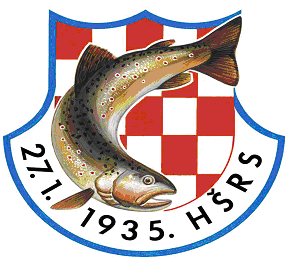 IZVJEŠĆE DELEGATA NATJECANJAU DISCIPLINI „LOV ŠARANA“Napomena: Privitak:Dnevnik natjecanja						                                                      Potpis delegata:Izvješće i potpisani Dnevnik natjecanja poslati preporučenom poštom u HŠRS (Trg Krešimira Ćosića 11, 10000 Zagreb) najkasnije treći dan po održanom natjecanju . Ako postoje kaznene sankcije, primjedbe na provedbu natjecanja ili nedostaci na natjecanju, ovo izvješće poslati e-poštom i predsjedniku Sudačke komisije i menađeru Carp liga na e-mail: drazenstipetic@yahoo.com te darko.glumac2108@gmail.comPODACI O NATJECANJUPODACI O NATJECANJUPODACI O NATJECANJUPODACI O NATJECANJUPODACI O NATJECANJUPODACI O NATJECANJUPODACI O NATJECANJUPODACI O NATJECANJUPODACI O NATJECANJUPODACI O NATJECANJUPODACI O NATJECANJUPODACI O NATJECANJUPODACI O NATJECANJUPODACI O NATJECANJUMjesto i datum održavanja natjecanja:Mjesto i datum održavanja natjecanja:Mjesto i datum održavanja natjecanja:Mjesto i datum održavanja natjecanja:Mjesto i datum održavanja natjecanja:Natjecateljska staza:PRVENSTVENOPRVENSTVENOPRVENSTVENOPRVENSTVENOPRVENSTVENOPRVENSTVENOPRVENSTVENOPRVENSTVENOPRVENSTVENOPRVENSTVENOPRVENSTVENOPRVENSTVENOKUPKUPPRVA LIGAPRVA LIGAPRVA LIGAPRVA LIGAPRVA LIGAPRVA LIGAPRVA LIGAKUP ŽUPANIJEDRUGA LIGACENTARISTOKISTOKZAPADSJEVERKUP HŠRSDomaćin natjecanja:Domaćin natjecanja:Domaćin natjecanja:Organizator natjecanja:Ukupna ocjena natjecanja, opisno (loša, dobra, vrlo dobra, odlična):	Ukupna ocjena natjecanja, opisno (loša, dobra, vrlo dobra, odlična):	Ukupna ocjena natjecanja, opisno (loša, dobra, vrlo dobra, odlična):	Ukupna ocjena natjecanja, opisno (loša, dobra, vrlo dobra, odlična):	Ukupna ocjena natjecanja, opisno (loša, dobra, vrlo dobra, odlična):	Ukupna ocjena natjecanja, opisno (loša, dobra, vrlo dobra, odlična):	Ukupna ocjena natjecanja, opisno (loša, dobra, vrlo dobra, odlična):	Ukupna ocjena natjecanja, opisno (loša, dobra, vrlo dobra, odlična):	Ukupna ocjena natjecanja, opisno (loša, dobra, vrlo dobra, odlična):	Ukupna ocjena natjecanja, opisno (loša, dobra, vrlo dobra, odlična):	Ukupna ocjena natjecanja, opisno (loša, dobra, vrlo dobra, odlična):	Ukupna ocjena natjecanja, opisno (loša, dobra, vrlo dobra, odlična):	OBVEZE DOMAĆINA (DA / NE)OBVEZE DOMAĆINA (DA / NE)OBVEZE DOMAĆINA (DA / NE)OBVEZE DOMAĆINA (DA / NE)Pozivi sudionicima i službenim osobamaStaza uređena (pokošena, pristupačna obala, vodena vegetacija)  Obilježena startna mjestaOsigurane vage, pribor za vaganje i suci vagariNapomena:Napomena:Napomena:Napomena:IZREČENE KAZNE NATJECATELJIMA ILI STEGOVNE MJERE SLUŽBENIM OSOBAMAIZREČENE KAZNE NATJECATELJIMA ILI STEGOVNE MJERE SLUŽBENIM OSOBAMAIZREČENE KAZNE NATJECATELJIMA ILI STEGOVNE MJERE SLUŽBENIM OSOBAMAVrsta izrečene kazne(navedi članak pravilnika)Opis radnje zbog koje je kažnjenKome je izrečena: pojedinac/službena osobaOCJENA VRHOVNOG SUCA NA NATJECANJU1 (nije zadovoljio), 3 (zadovoljio), 5 (istakao se)OCJENA VRHOVNOG SUCA NA NATJECANJU1 (nije zadovoljio), 3 (zadovoljio), 5 (istakao se)OCJENA VRHOVNOG SUCA NA NATJECANJU1 (nije zadovoljio), 3 (zadovoljio), 5 (istakao se)OCJENA VRHOVNOG SUCA NA NATJECANJU1 (nije zadovoljio), 3 (zadovoljio), 5 (istakao se)OCJENA VRHOVNOG SUCA NA NATJECANJU1 (nije zadovoljio), 3 (zadovoljio), 5 (istakao se)Ime i prezimeSudačka iskaznica, brojČlanska iskaznica HŠRS, brojPotvrda o zdravstvenoj sposobnosti, datumOcjenaNapomena:Napomena:Napomena:Napomena:Napomena:DELEGAT NATJECANJADELEGAT NATJECANJADELEGAT NATJECANJADELEGAT NATJECANJAIme i prezime:Adresa:Mobitel:E-mail:Sudačka iskaznica (broj):Članska iskaznica HŠRS (broj):Potvrda o zdravstvenoj sposobnosti (datum):